Lollipoppoms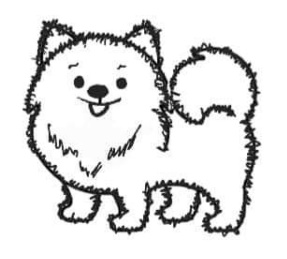 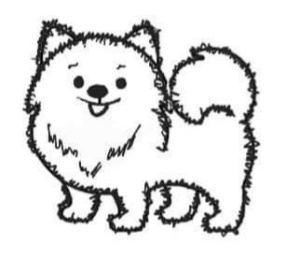 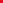 701 W Bells BlvdBells, Texas 75414214-536-0110  call or textPurchase AgreementThe following purchase agreement is between Brenda Catenaccio (breeder) hereafter referred to as sellerAnd ____________________________                                                              , hereafter referred to as purchaser  each of which may be referred to in the singular as a  party  or in the plural as the  parties . This purchase agreement shall commence and be effective on   ___________________________.                                                                                                                                               In consideration of a purchase price of $______           ______ the seller transfers all rights, privileges and responsibilities associated with the ownership of the Pomeranian to purchaser as of the date and time specified below with the following conditions subsequent:Puppy name______________________________microchip # _____________________Registration type 3 digit #______________Registration pin # ________________AKC # TS__________________Sex _________Dob _______/___/_______Sire name ______________________________________________AKC # TS________________________Dam name _____________________________________________AKC # TS________________________* I embark test all breeding males and femalesI have spent many years showing and caring for Pomeranians. I only breed our Pomeranians when pedigrees are compatible and careful planning goes into every litter we produce. I do my best to breed healthy problem-free adults.Pricing:This Pomeranian is being sold for the price of $______________ with a deposit if required of ____________ that shall be paid to hold the Pomeranian. The seller accepts payment in the following form: cash or check (all checks must clear before Pomeranian is released). All deposits are non-refundable.  The seller must receive full payment by 10 weeks of age unless there is written agreement between seller and buyer. This Pomeranian is sold with no warranties whether expressed or implied in as is condition with no guarantees other than those stated herein. Pomeranians go to their new homes between 8 to 12 weeks of age (at sellers’ discretion). There is no guarantee for the quality of Pomeranian s coat or size. All payments are nonrefundable.SELLER AGREES TO THE FOLLOWING:    1. Guarantee that the above-described dog is in good health with all necessary vaccinations for its age(see attached schedule of vaccinations given) for up to 72 hours, as diagnosed by two veterinarians, one being of seller s choice, said dog may be returned for replacement with a dog of similar age and quality at the seller s discretion. If no such dog is available for replacement, seller agrees to replace said dog with one of equal value from the first available litter or refund purchaser s purchase price of said dog (less/minus non-refundable deposit). Guarantee does not cover the following: patellas, bite, size, color, weight, parasites, heartworms, hypoglycemia and umbilical hernias.    2. Seller shall provide purchaser with any advice or assistance pertinent to care, feeding, grooming, training, etc., of said dog upon request of purchaser.PURCHASER AGREES TO THE FOLLOWING:    1. Take said dog to a licensed veterinarian within 72 hours from time of purchase and/or possession, whichever is the latter. Purchaser shall provide to seller a copy of the said examination by a licensed veterinarian. This examination is to be at the purchaser s expense. If Veterinary exam reveals that the Pomeranian is diseased the purchaser must return the Pomeranian, along with a written statement from the attending veterinarian as to the health problem, for a replacement Pomeranian, when one comes available. Replacement is the only option. Returning the Pomeranian shall be at the purchaser s expense. There is no guarantee against accidents. No veterinary bills shall be paid by the seller.    2. Maintain said dog in a healthy environment at all times, i.e., adequate food, exercise, kenneling, medical care and proper living conditions to achieve full genetic potential, as defined by normal moral values.    3.  If for some reason, purchaser is not able to keep said dog due to unforeseen circumstances, seller will do her best to help purchaser find a new home of said dog. Seller will not help with finding a new home if said dog is not crate trained, kennel run trained, has bitten someone or has a questionable temperament. If said dog is ever to be returned to seller, purchaser is to be responsible for getting said dog back to seller at purchaser s to be responsible for getting said dog back to seller at purchaser s expense. Purchaser shall never sell to pet stores, dog dealers, research laboratories or guard dog businesses.     4. Notify seller if purchaser moves by providing new address and phone number.  This is required by the American Kennel Club (AKC).    5. Be responsible for all expenses incurred when purchaser takes possession of said dog.    6. Seller is not responsible for said dog if it has suffered neglect, mistreatment or exhibits temperament faults that are the results of the lack of training or abuse by the purchaser. In addition, seller is not responsibility for any damages or bodily harm either directly or indirectly caused by said dog. There are absolutely no refunds except as stated herein.This purchase agreement is formed and shall be governed by the laws of the state of Texas and jurisdiction to resolve disputes solely rest in a court of competent jurisdiction in the state of Texas in the county of Grayson. This purchase agreement represents the entire agreement between the parties.No other agreements or promises, verbal or implied are included unless specifically stated herein. When seller and purchaser execute this purchase agreement, it will be binding upon both parties, subject and pursuant to the terms and condition herein.In witness whereof, the parties have caused this purchase agreement to be executed, as of theEffective date. ________/_______/____________Seller:Brenda Catenaccio701 W. Bells BlvdBells, Texas 75414Purchaser:_________________                                                                  _________             Date______/_____/____Purchaser Address:_________________________________________         ___________(street)______________________________________________         ______(City, State, Zip code) ________________________________________________        ____ Email addressPhone#_____________________                                           _        _____